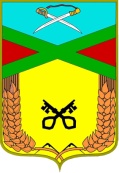       Совет сельского поселения «Даурское» РЕШЕНИЕ  30 апреля 2021г.                                                                                    № 15                                                               п.ст. ДаурияО внесении изменений в Правила землепользования и застройки сельского поселения «Даурское» (текстовой части)	Руководствуясь пунктом 3 части 6 статьи 30 Градостроительного кодекса Российской Федерации, частью 1 статьи 85 Земельного кодекса Российской Федерации (в редакции Федерального закона от 18 декабря 2006 года №232-ФЗ), пунктом 8 статьи 2 Закона Забайкальского края от 18 декабря   2009 года №317-ЗЗК «О границах сельских и городских поселений Забайкальского края» в целях обеспечения градостроительного регулирования на территории сельского поселения «Даурское» муниципального района «Забайкальский район» Забайкальского края, Совет сельского поселения  «ДаурскоеРЕШИЛ:          Внести в Правила землепользования и застройки сельского поселения «Даурское», принятые решением Совета сельского поселения «Даурское» от 12 октября 2018 года № 44 следующие изменения:         1. Дополнить зону территорий общего пользования (Р-3) основным видом разрешенного использования – Объекты гаражного строительства (2.7.1 код по классификатору ВРИ).         2. Разместить настоящее решение на официальном сайте администрации сельского поселения «Даурское» муниципального района «Забайкальский район» в сети интернет.         3. Решение вступает в силу со дня его официального опубликования. Глава сельского поселения «Даурское»                     Е.В. Антонцева